Подпись представителя команды                                                Подпись представителя команды                                   ______________________   (_______________________ )      ______________________   (____________________ )Судья          _______________________________________________________________________________________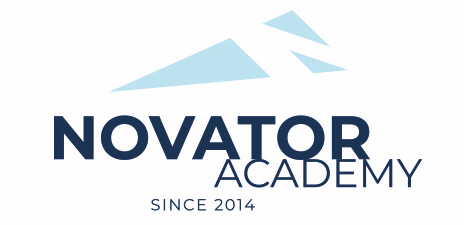 ПРОТОКОЛ  № 32Воз. категория  2011Стадион:    «Манеж стадиона Арена Химки»	«06» Декабря 2020 г.   12:00      Футбольное дело ТверьФШМ Москва 201217№ФИОСтМячиКарт№ФИОСтМячиКарт1Авдижиян Кирилл1Алдаххан Адам32Алексеев Иван2Битеев Георгий23Безобразов Артем3Громов Максим14Вождаев Матвей4Зайцев Михаил5Егоров Андрей5Кухников Михаил6Ефремов Евгений6Межов Григорий7Курдов Клим7Рубцов Григорий8Нилов Артем8Скорик Арсений19Новоселов Федор9Тургунов Амир10Черемухин Антон10Худяков Алексей11Шерстнев Тимофей11Хутраев Рамазан12Шишкин Дмитрий12Яковлев ТимофейОфициальные представители командОфициальные представители командОфициальные представители командОфициальные представители командОфициальные представители командОфициальные представители командОфициальные представители командОфициальные представители командОфициальные представители командОфициальные представители команд№ФИОДолжностьДолжностьДолжность№ФИОДолжностьДолжностьДолжность1Игнатьев АртемтренертренертренерБанин Виктортренертренертренер2